Приложение №2к постановлению территориальной избирательной комиссии Жарковского  районаот 21 сентября  202 года   № 28/191-5Графическое изображение схемы многомандатных избирательных округов для проведения выборов депутатов Думы Жарковского  муниципального округа Тверской области первого созыва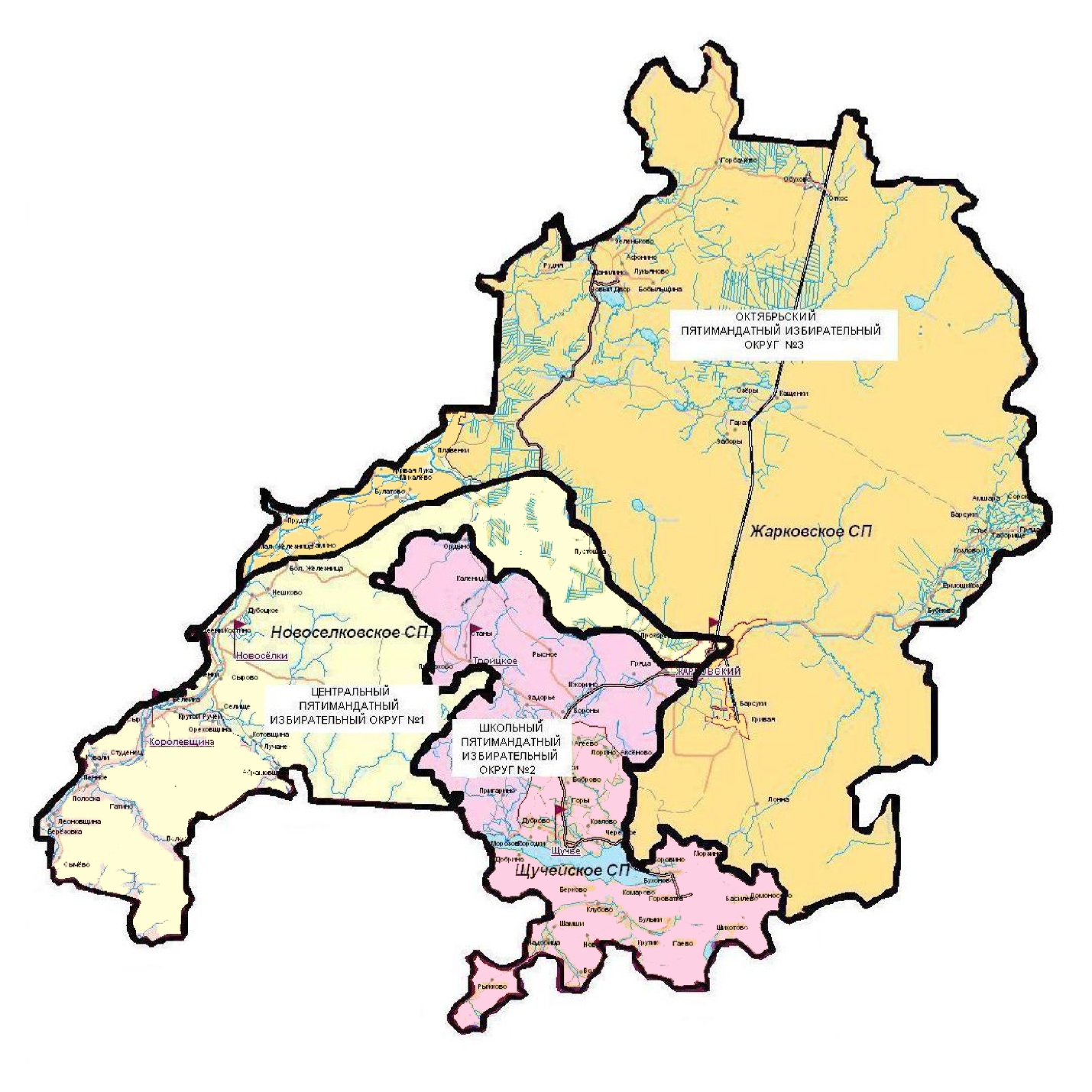 